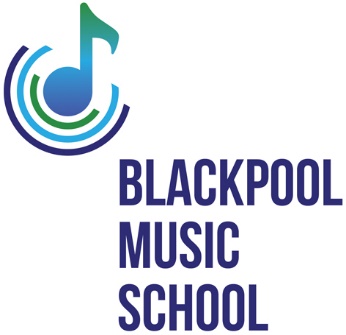 A BREATH OF FRESH AIR (IN THE PIPE LINE)ARE YOU A REGISTERED ASTHMASTIC OR HAVE A RESPORTORY PROBLEM?ARE YOU AGED BETWEEN 7 TO 90 YEARS OLD?WOULD YOU LIKE TO IMPROVE YOUR BREATHING?BMS IS STARTING AN ELECTRONIC SAXOPHONE GROUPONE GROUP FOR CHILDRENONE GROUP FOR ADULTSGROUPS WILL COMPRISE OF 3 TO 4 STUDENTSINSTRUMENT PROVIDED (Free)WE WILL BE MONITORING OUR STUDENTS PROGRESSCONTROLLED BREATHING, AIDS BETTER BREATHINGWE HOPE TO SHOW THE BENEFIT THIS WILL MAKE TO INDIVIDUAL STUDENTSCOST - £24.00 PER CALENDAR MONTH FOR 42 WEEKS TUITIONOUR TUTOR IS HIGHLY QUALIFIED AND DBS CHECKEDLOOKING FORWARD TO HEARING FROM YOU!Contact E: blackpoolmusicschool@gmail.comJohn – 07887 873309 or Karen – 07305 919816